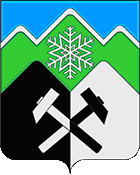 КЕМЕРОВСКАЯ  ОБЛАСТЬ – КУЗБАССТАШТАГОЛЬСКИЙ МУНИЦИПАЛЬНЫЙ  РАЙОНКЫЗЫЛ-ШОРСКОЕ СЕЛЬСКОЕ ПОСЕЛЕНИЕАДМИНИСТРАЦИЯ  КЫЗЫЛ-ШОРСКОГОСЕЛЬСКОГО ПОСЕЛЕНИЯПОСТАНОВЛЕНИЕ     от  «02»  июня   2023г.                                                                              № 10-п Об  утверждении  порядка  проведения инвентаризации мест захоронений на кладбищах, расположенных на территории Кызыл-Шорского сельского поселенияВ соответствии с Федеральным законом от 06.10.2003 № 131-ФЗ                                «Об общих принципах организации местного самоуправления в Российской Федерации», Федеральным законом от 12.01.1996 № 8-ФЗ «О погребении и похоронном деле», Распоряжением Правительства Российской Федерации от 02.09.2021 № 2424-р «Об утверждении Национального плана («дорожной карты») развития конкуренции в Российской Федерации на 2021 - 2025 годы», администрация Кызыл-Шорского сельского поселения постановляет: 1. Утвердить Порядок проведения инвентаризации мест захоронений на кладбищах, расположенных на территории Кызыл-Шорского сельского поселения, согласно приложению к настоящему постановлению. 2. Настоящее постановление разместить на информационном стенде в здании администрации Кызыл-Шорского сельского поселения по адресу: 652983 Кемеровская область, Таштагольский район, пос.Ключевой, ул.Мира,22 и разместить на официальном сайте Администрации Таштагольского муниципального района в разделе муниципальное образование «Кызыл-Шорское сельское поселение» в информационно-телекоммуникационной сети Интернет.        3. Постановление вступает в силу со дня его официального опубликования.4. Контроль  за исполнением настоящего постановления оставляю за собой. Глава Кызыл-Шорского сельского поселения                                         	                               А.Г. КарповУтвержден постановлением администрацииКызыл-Шорского сельского поселенияот «02»  июня  2023 №   10-п Порядок  проведения инвентаризации мест захоронений на кладбищах, расположенных на территории Кызыл-Шорского сельского поселения1. Общие положения1.1. Настоящее Положение устанавливает порядок проведения инвентаризации мест захоронений на кладбищах, расположенных на территории Кызыл-Шорского сельского поселения.1.2. Для целей настоящего Порядка под инвентаризацией мест захоронений на кладбищах понимается система обследования состояния мест захоронений и их учета, формирование и ведение архива (базы данных) о местах захоронений, лицах, захороненных на них, и лицах, ответственных за места захоронения. Понятия, используемые в настоящем Порядке, применяются в значениях, установленных Федеральным законом от 12.01.1996 № 8-ФЗ «О погребении и похоронном деле».1.3. Основными задачами инвентаризации мест захоронений на кладбищах являются: - сбор информации о местах захоронений и об установленных на них памятниках, оградах (далее по тексту – надмогильные сооружения (надгробия)) на кладбищах; - выявление бесхозяйных (неучтенных) мест захоронений и принятие мер по их регистрации; - систематизация данных о различных местах захоронений; - формирований электронной базы мест захоронений в формате Excel;- планирование территории кладбища; - анализ соответствия фактических границ с кадастровыми; - повышение доступности информации о местах захоронений. 1.4. Инвентаризация мест захоронений проводится не реже одного раза в три года.1.5. Объектами инвентаризации являются все места захоронений, произведенные на кладбищах, расположенных на территории Кызыл-Шорского сельского поселения. 2. Порядок принятия решений о проведении инвентаризации мест захоронений 2.1. Решение о проведении инвентаризации мест захоронений на кладбищах Кызыл-Шорского сельского поселения принимается администрацией Кызыл-Шорского сельского поселения(далее по тексту – администрация) путем принятия муниципального правового акта не позднее чем за один месяц до предполагаемой даты проведения работ по инвентаризации. 2.2. Решение о проведении инвентаризации мест захоронений принимается в связи с истечением срока, предусмотренного пунктом 1.4 настоящего Порядка, с момента последней инвентаризации, а также в случае, когда это необходимо для первоначальной планировки территории кладбища или принятия решения об изменении планировки, связанной с изменением границ кладбища. 2.3. Проведение инвентаризации мест захоронений на вновь образуемых кладбищах проводится по истечении одного года, но не позднее трех лет с момента образования кладбища и утверждения его планировки. 2.3. Ответственность за своевременность подготовки проектов решений о проведении инвентаризации мест захоронений возлагается на должностных лиц администрации.2.4. Решение о проведении инвентаризации мест захоронений должно содержать: - цель проведения инвентаризации и причину ее проведения; - наименование и место расположения кладбища, на территории которого будет проводиться инвентаризация мест захоронения;- дата начала и окончания работ по инвентаризации мест захоронения; - состав комиссии по инвентаризации мест захоронений, а также лицо, ответственное за обработку и систематизацию данных, полученных в результате проведения работ по инвентаризации. 3. Общие правила проведения инвентаризации мест захоронений 3.1. Инвентаризация мест захоронений на кладбищах проводится администрацией в формате выездной проверки непосредственно на кладбище.3.2. Администрацией, создается инвентаризационная комиссия по проведению инвентаризации мест захоронений на кладбищах (далее по тексту – инвентаризационная комиссия), состав которой определяется руководителем администрации. В состав инвентаризационной комиссии включаются: - председатель комиссии; - заместитель председателя комиссии; - члены комиссии;- представители специализированной службы по вопросам похоронного дела.Инвентаризация мест захоронений производится при обязательном участии должностного лица администрации, ответственного за регистрацию мест захоронений. 3.3. До начала проведения инвентаризации мест захоронений на соответствующем кладбище инвентаризационной комиссии надлежит: 1) проверить наличие книг регистрации захоронений (захоронений урн с прахом), содержащих записи о захоронениях на соответствующем кладбище, правильность их заполнения; 2) получить сведения о последних зарегистрированных на дату начала проведения инвентаризации захоронениях на соответствующем кладбище. 3.3.1. Отсутствие книг регистрации мест захоронений вследствие их утраты либо неведения по каким-либо причинам не может служить основанием для непроведения инвентаризации мест захоронений на соответствующем кладбище. 3.3.2. В случае отсутствия книг регистрации мест захоронений (книги утеряны, сгорели и т.п.) по кладбищу формируются новые книги регистрации мест захоронений, в которых производится запись о местах захоронений, произведенных на соответствующем кладбище. 3.4.1 При проведении инвентаризации захоронений комиссией по проведению инвентаризации мест захоронений на кладбищах заполняется форма, приведенная в приложении № 1 к настоящему Порядку. 3.4.2 В рамках инвентаризации мест захоронений проводится обследование кладбищ, которое включает в себя: определение данных захороненного (фамилия, имя, отчество (при наличии), дата рождения - дата смерти), вида места захоронения (одиночное, родственное, семейное (родовое), воинское, почетное), определение наличия и состояния надмогильного сооружения (надгробия), нумерацию места захоронения. 3.4.3 Инвентаризация мест захоронений производится на кладбище путем сверки данных об умершем, указанных на надмогильном сооружении (надгробии) либо регистрационном знаке места захоронения (фамилии, имени, отчества (при наличии) умершего, даты его рождения и смерти, регистрационный номер) с данными книг регистрации мест захоронений по соответствующему кладбищу. В ходе проведения инвентаризации мест захоронений проверяется достоверность, полнота и точность внесения данных о произведенных захоронениях в книге регистрации мест захоронений. Информация об умершем на надмогильном сооружении (надгробии) либо регистрационном знаке места захоронения должна совпадать с данными об умершем, указанными на надмогильном сооружении (надгробии) или ином ритуальном знаке, если таковые установлены на захоронении, а также с данными об умершем, содержащимися в книгах регистрации мест захоронений. 3.4.4 Инвентаризационная комиссия обеспечивает полноту и точность внесения в инвентаризационные описи мест захоронений данных о местах захоронений, правильность и своевременность оформления материалов инвентаризации. 3.4.5. В инвентаризационных описях мест захоронений не допускается оставлять незаполненные строки, на последних страницах незаполненные строки прочеркиваются. Если инвентаризационная опись мест захоронений составляется на нескольких страницах, то они должны быть пронумерованы и скреплены таким образом, чтобы исключить возможность замены страниц. 3.4.6. Не допускается вносить в инвентаризационные описи мест захоронений данные о захоронениях без проверки их фактического наличия и сверки с данными на надгробном сооружении (надгробии) или ином ритуальном знаке, если таковые установлены на месте захоронения или на регистрационном знаке места захоронения (при его наличии). 3.4.7. При выявлении мест захоронений, по которым указаны неправильные данные в книгах регистрации захоронений инвентаризационная комиссия включает в инвентаризационную опись мест захоронений данные, установленные в ходе проведения инвентаризации захоронений. 3.4.8. В случае, если в книгах регистрации мест захоронений и на месте захоронения отсутствует какая-либо информация об умершем, позволяющая идентифицировать захоронение, то такое захоронение признается неучтенным (бесхозяйным). 3.4.9. В книгах регистрации мест захоронений производится регистрация всех мест захоронений, неучтенных по каким-либо причинам ранее в книгах регистрации захоронений, в том числе неблагоустроенные (бесхозяйные) захоронения. При этом делается отметка «запись внесена по результатам проведения инвентаризации», указываются номер и дата правового акта о проведении инвентаризации мест захоронений на соответствующем кладбище, ставится подпись председателя инвентаризационной комиссии или его заместителя.   5. Порядок оформления результатов инвентаризации 5.1. При проведении инвентаризации захоронений инвентаризационной комиссией заполняются формы, приведенные в приложениях 1, 2 к настоящему Порядку. По результатам проведения инвентаризации мест захоронений создается электронный документ, в который вносятся сведения из книг регистрации мест захоронений, а также сведения, полученные по итогам проведенных обследований кладбищ, для последующей их передачи в единый электронный документ о местах захоронений на кладбищах, расположенных на территории Кызыл-Шорского сельского поселения.Формирование единого электронного документа о местах захоронений на кладбищах, расположенных на территории Кызыл-Шорского сельского поселения осуществляется в формате Excel.Перечень и структура полей для заполнения в едином электронном документе указаны в приложении 4 к настоящему Порядку. 5.2. Результаты проведения инвентаризации захоронений отражаются в акте (приложение 3 к Порядку).6. Использование полученной информации 6.1. Полученные в результате проведения работ по инвентаризации мест захоронений информация и материалы обрабатываются и систематизируются ответственным лицом в сфере погребения и похоронного дела, который не позднее трех месяцев с момента приемки результатов работ подготавливает аналитическую информацию, содержащую сведения:- соответствие или несоответствие данных о зарегистрированных надгробных сооружениях, зарегистрированных местах захоронений и их видах фактической ситуации с указанием соответствующих фактов;  - информация о неблагоустроенных (брошенных) захоронениях; - предложения по планированию территории кладбищ; - предложения по созданию на территории кладбищ зон захоронений определенных видов; - предложения по закрытию и созданию новых кладбищ; - предложения по привлечению лиц, ответственных за нарушение законодательства о погребении и похоронном деле к ответственности 6.2. Указанная в п. 6.1 настоящего порядка аналитическая информация утверждается распоряжением администрации Кызыл-Шорского сельского поселения и подлежит опубликованию в соответствии с утвержденным порядком, действующим на территории Кызыл-Шорского сельского поселения.Приложение №1к постановлению АдминистрацииКызыл-Шорского сельского поселенияот «02»  июня  2023 №   10-п ИНВЕНТАРИЗАЦИОННАЯ ОПИСЬ №____________мест захоронений на кладбищах, расположенных на территории Кызыл-Шорского сельского поселения ____________________________________________________ (наименование кладбища, место его расположения) Итого по описи:- количество мест захоронений всего по инвентаризационной описи ___________единиц (_____) (прописью); - в том числе:- количество захоронений, зарегистрированных в книге регистрации местзахоронений ___________ единиц (___________) (прописью);- количество захоронений, не зарегистрированных в книге регистрации местзахоронений ___________ единиц (__________) (прописью);- количество мест захоронений, содержание которых не осуществляется__________ единиц (______) (прописью)Председатель инвентаризационной комиссии: _________________________________                                                             (должность, подпись, расшифровка подписи, дата)Заместитель председателя инвентаризационной комиссии: _____________________                                                                   (должность, подпись, расшифровка подписи, дата)Члены инвентаризационной комиссии:___________________________________________________________(должность, подпись, расшифровка подписи, дата)___________________________________________________________(должность, подпись, расшифровка подписи, дата)___________________________________________________________(должность, подпись, расшифровка подписи, дата)___________________________________________________________(должность, подпись, расшифровка подписи, дата)<*> - при отсутствии на могиле (месте захоронения) регистрационного знака, производится сверка сведений книг регистрации мест захоронений (захоронений урн с прахом) с данными об умершем (фамилии, имени, отчества (при наличии) умершего, даты его рождения и смерти), содержащимися на надмогильном сооружении (надгробии) или ином ритуальном знаке, если таковые установлены на месте захоронения (нише в стене скорби). В этом случае в инвентаризационной описи мест захоронений в графе «номер места захоронения, указанный на регистрационном знаке захоронения», ставится прочерк «-»<**> - в случае если отсутствуют регистрационный знак места захоронения и запись в книгах регистрации мест захоронений (захоронений урн с прахом) о произведенном захоронении, но имеется какая-либо информация об умершем на месте захоронения, позволяющая идентифицировать соответствующее захоронение, то в инвентаризационной описи мест захоронений в графах «номер захоронения, указанный в книге регистрации мест захоронений (захоронений урн с прахом)» и «номер захоронения, указанный на регистрационном знаке места захоронения» ставится «-». Иные графы инвентаризационной описи мест захоронений заполняются исходя из наличия имеющейся информации о месте захоронения. <***> - в случае если захоронение признается неучтенным (бесхозяйным), то в инвентаризационной описи мест захоронений в графе «Примечание» делается запись «неучтенное захоронение», в графах «номер захоронения, указанный в книге регистрации мест захоронений (захоронений урн с прахом)» и «номер захоронения, указанный на регистрационном знаке места захоронения» ставится прочерк «-», иные графы инвентаризационной описи мест захоронений заполняются исходя из наличия имеющейся информации о захоронении. В случае формирования новых книг регистрации мест захоронений (захоронений урн с прахом), в которые производится запись о местах захоронений, произведенных на соответствующем кладбище, в графе «Примечание» делается запись «восстановление регистрации захоронения и указывается дата восстановления регистрации согласно внесенной записи в новую книгу регистрации мест захоронений (захоронений урн с прахом)», в графе «номер захоронения, указанный в книге регистрации мест захоронений (захоронений урн с прахом)» указывается порядковый номер согласно записи в новой книге регистрации мест захоронений (захоронений урн с прахом). Приложение №2к постановлению АдминистрацииКызыл-Шорского сельского поселенияот «02»  июня  2023 №   10-п ВЕДОМОСТЬ РЕЗУЛЬТАТОВ, ВЫЯВЛЕННЫХ ИНВЕНТАРИЗАЦИЕЙ Председатель комиссии: ________________________________________________(должность, подпись, расшифровка подписи)Члены комиссии: _______________________________________________________(должность, подпись, расшифровка подписи)_______________________________________________________(должность, подпись, расшифровка подписи)_______________________________________________________(должность, подпись, расшифровка подписи)Приложение № 3 к постановлению АдминистрацииКызыл-Шорского сельского поселенияот «02»  июня  2023 №   10-п АКТО РЕЗУЛЬТАТАХ ПРОВЕДЕНИЯ ИНВЕНТАРИЗАЦИИ КЛАДБИЩ И МЕСТЗАХОРОНЕНИЙ НА НИХ__________________________________________________________________(название кладбища, место его расположения)В ходе проведения инвентаризации кладбищ и мест захоронений на нихкомиссией в составе __________________________________________________________________________________________________________________________________________________________________________________________________________________________________________________________________________________________выявлено: ___________________________________________________________________________________________________________________________________________________________________________________________________________________________________________________________________________________________________Председатель комиссии: ________________________________________________(должность, подпись, расшифровка подписи)Члены комиссии: _______________________________________________________(должность, подпись, расшифровка подписи)_______________________________________________________(должность, подпись, расшифровка подписи)_______________________________________________________(должность, подпись, расшифровка подписи)Приложение № 4к постановлению АдминистрацииКызыл-Шорского сельского поселенияот «02»  июня  2023 №   10-п ПЕРЕЧЕНЬ ПОЛЕЙ ДЛЯ ЗАПОЛНЕНИЯ В ЭЛЕКТРОННОМ ДОКУМЕНТЕ О МЕСТАХ ЗАХОРОНЕНИЙ НА КЛАДБИЩАХ, РАСПОЛОЖЕННЫХ НА ТЕРРИТОРИИ Кызыл-Шорского сельского поселения-------------------------------- <1> - структурные поля электронного документа заполняются исходя из наличия имеющейся информации о месте захоронения. <2> - в случае отсутствия сведений о произведенных захоронениях в книге регистрации мест захоронений (захоронений урн с прахом) соответствующее поле электронного документа заполняется значением «Информация отсутствует». В случае отсутствия регистрационного знака на могиле и записи в книгах регистрации мест захоронений (захоронений урн с прахом) о произведенном захоронении, но наличия информации об умершем на могиле, позволяющей идентифицировать соответствующее захоронение, поля «Номер захоронения, указанный в книге регистрации мест захоронений (захоронений урн с прахом)» и «Номер захоронения, указанный на регистрационном знаке захоронения» электронного документа, заполняются значением «Информация отсутствует». <3> - в случае если в книгах регистрации мест захоронений (захоронений урн с прахом) и на могиле отсутствует информация об умершем, позволяющая идентифицировать захоронение, в поле электронного документа «Статус» вводится значение «Занято, бесхозяйное». <4> - при невозможности установить на могиле фамилию, имя, отчество (при наличии) умершего в полях «Фамилия умершего», «Имя умершего», «Отчество умершего» электронного документа заносится значение «Неизвестно». <5> - При невозможности установить на могиле даты рождения и смерти умершего поля «Дата рождения умершего» и «Дата смерти умершего» электронного документа не заполняются. <6> - При наличии сведений об умершем в книге регистрации (захоронений урн с прахом) и в данных, полученных в результате обследования кладбищ, запись в едином электронном документе объединяется в одну и дополняется данными - поле «Источник сведений» заполняется значением «Книга регистрации захоронений (захоронений урн с прахом), обследование кладбища». Если данные об умершем имеются только в одном источнике, запись в единый электронный документ переносится на основании имеющегося источника - поле «Источник сведений» в электронном документе заполняется значением «Книга регистрации захоронений (захоронений урн с прахом)» или «Обследование кладбища». При отсутствии сведений о произведенных захоронениях по результатам обследования кладбищ, соответствующее поле электронного документа заполняется значением «Информация отсутствует». N п/п Наименование кладбища, место его расположения Количество захоронений (могил) Вид захоронения Вид захоронения Вид захоронения Вид захоронения Вид захоронения Вид захоронения Ф.И.О. умершегократкое описание захоронения, позволяющее его идентифицировать Дата рождения умершего Дата смерти умершего Наличие надгробного сооружения (надгробия) либо иного ритуального знака на захоронении (памятник, крест)(**) Номер захоронения, указанный на регистрационном знаке (табличке)(*) Наличие книг регистрации захоронений (сведений о погребенном, месте погребения) Примечание(***)N п/п Наименование кладбища, место его расположения Количество захоронений (могил) одиночные родственные воинские почетные семейные (родовые) урна с прахом Ф.И.О. умершегократкое описание захоронения, позволяющее его идентифицировать Дата рождения умершего Дата смерти умершего Наличие надгробного сооружения (надгробия) либо иного ритуального знака на захоронении (памятник, крест)(**) Номер захоронения, указанный на регистрационном знаке (табличке)(*) Наличие книг регистрации захоронений (сведений о погребенном, месте погребения) Примечание(***)1 2 3 4 5 6 7 8 9 10 11 12 13 14 15 16 ИТОГО: ИТОГО: №№ пп Виды захоронений Результат, выявленный инвентаризацией Результат, выявленный инвентаризацией №№ пп Виды захоронений Количество захоронений, учтенных в книге регистрации захоронений (захоронений урн с прахом) Количество захоронений, не учтенных в книге регистрации захоронений (захоронений урн с прахом) 1 2 3 4 N п/п Наименование поля 1 Номер по порядку 2 Наименование кладбища 3 Номер места захоронения, указанный в книге регистрации захоронений/книге регистрации мест захоронений (захоронений урн с прахом) <2> 4 Вид места захоронения (одиночное, родственное, семейное (родовое) 5 Номер сектора (участка) места захоронения на кладбище (указывается по результатам обследования кладбища) 6 Номер ряда места захоронения на кладбище (указывается по результатам обследования кладбища) 7 Номер места захоронения (указывается по результатам обследования кладбища) 8 Длина места захоронения (указывается по результатам обследования кладбища) 9 Ширина места захоронения (указывается по результатам обследования кладбища) 10 Площадь места захоронения (указывается по результатам обследования кладбища) 11 Наличие ограждения места захоронения (указывается по результатам обследования кладбища) 12 Статус места захоронения (бесхозяйное/имеется информация об умершем на месте захоронения) (указывается по результатам обследования кладбища) <3> 13 Фамилия умершего <4> 14 Имя умершего 15 Отчество умершего (при наличии) 16 Дата рождения умершего <5> 17 Дата смерти умершего 18 Возраст умершего (указывается количество полных лет умершего) 19 Дата захоронения (указывается в соответствии с книгой регистрации мест захоронений (захоронений урн с прахом) 20 Способ погребения умершего (гробом, урна с прахом) 21 Тип погребения умершего (указывается в соответствии с книгой регистрации мест захоронений) 22 Номер надмогильного сооружения (надгробия) (указывается в соответствии с обследованием кладбища) 23 Материал надмогильного сооружения (надгробия) (указывается в соответствии с обследованием кладбища) 24 Источник сведений (книги регистрации мест захоронений (захоронений урн с прахом), обследование кладбища) <6> 25 Фамилия лица, на которое зарегистрировано место захоронения (указывается в соответствии с книгой регистрации мест захоронений (захоронений урн с прахом) 26 Имя лица, на которое зарегистрировано место захоронения (указывается в соответствии с книгой регистрации мест захоронений (захоронений урн с прахом) 27 Отчество лица, на которое зарегистрировано место захоронения (при наличии) (указывается в соответствии с книгой регистрации мест захоронений (захоронений урн с прахом) 28 Фото места захоронения 29 Координаты границ захоронения 